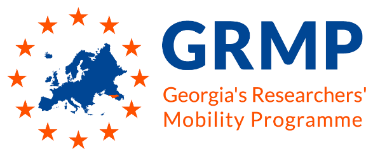 Letter of Support from Home InstitutionName of the institution      With this letter I confirm, that applicant (Name, surname) is fully supported by the administration/governance of the institution to participate in “Georgia’s Researchers Mobility” grant call and in case of funding her/his employment contract will be not terminated or suspended neither before nor after completion of the fellowship.Signature of the authorized person:Organization stamp: Date:      